*La beca de apoyo económico aplica para el periodo 2021-2 y corresponde a un valor de $500.000 p*La beca de apoyo económico aplica para el periodo 2021-2 y corresponde a un valor de $500.000 para estudiantes regulares que sean aprobados por el comité.Favor remitir el formato debidamente diligenciado y firmado al correo electrónico distinciones.registro@utadeo.edu.coPara postularse a la beca de apoyo económico, usted aprueba y entiende los siguientes aspectos:o	Que se debe cumplir con el proceso de matrícula de su programa para ser candidato a beca de apoyo económico 2021-2.o	Que la beca aplica solo para los estudiantes que inscriban matrícula completa (11 créditos en adelante).o	Que las becas tienen un número de cupos establecidos, motivo por el cual la universidad se reserva el derecho de asignación y selección. En todo caso, se tendrá en cuenta los mayores promedios acumulados ponderados y la motivación de solicitud incluida en este formato.o	Que la beca a la que se está postulando, no es acumulable con otros descuentos o beneficios con que cuente la universidad para el periodo 2021-2.o	La beca se asignará para los estudiantes que realicen el pago de acuerdo a la fecha que esté en su recibo de matrícula de 2021-2.o	Autorizo el tratamiento de datos personales a la Universidad de los cuales soy titular y que la Universidad conjunta o separadamente podrá recolectar, usar y tratar conforme la “Política de Tratamiento de Datos Personales de la Universidad”, disponible en la página web de la entidad. Del mismo modo, que he sido informado de la (s) finalidad (es) de la recolección de los datos personales, la cual consiste en la aplicación para una beca de apoyo económico para el semestre 2021-2, por valor de quinientos mil pesos moneda corriente ($500.000).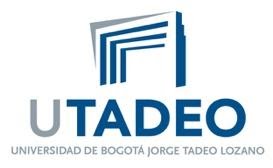 UNIVERSIDAD DE BOGOTÁ JORGE TADEO LOZANOFORMATO DE SOLICITUDBECA DE APOYO ECONÓMICO 2021-2S* ESTUDIANTES REGULARESUNIVERSIDAD DE BOGOTÁ JORGE TADEO LOZANOFORMATO DE SOLICITUDBECA DE APOYO ECONÓMICO 2021-2S* ESTUDIANTES REGULARESUNIVERSIDAD DE BOGOTÁ JORGE TADEO LOZANOFORMATO DE SOLICITUDBECA DE APOYO ECONÓMICO 2021-2S* ESTUDIANTES REGULARESUNIVERSIDAD DE BOGOTÁ JORGE TADEO LOZANOFORMATO DE SOLICITUDBECA DE APOYO ECONÓMICO 2021-2S* ESTUDIANTES REGULARESUNIVERSIDAD DE BOGOTÁ JORGE TADEO LOZANOFORMATO DE SOLICITUDBECA DE APOYO ECONÓMICO 2021-2S* ESTUDIANTES REGULARESUNIVERSIDAD DE BOGOTÁ JORGE TADEO LOZANOFORMATO DE SOLICITUDBECA DE APOYO ECONÓMICO 2021-2S* ESTUDIANTES REGULARESUNIVERSIDAD DE BOGOTÁ JORGE TADEO LOZANOFORMATO DE SOLICITUDBECA DE APOYO ECONÓMICO 2021-2S* ESTUDIANTES REGULARESUNIVERSIDAD DE BOGOTÁ JORGE TADEO LOZANOFORMATO DE SOLICITUDBECA DE APOYO ECONÓMICO 2021-2S* ESTUDIANTES REGULARESUNIVERSIDAD DE BOGOTÁ JORGE TADEO LOZANOFORMATO DE SOLICITUDBECA DE APOYO ECONÓMICO 2021-2S* ESTUDIANTES REGULARESUNIVERSIDAD DE BOGOTÁ JORGE TADEO LOZANOFORMATO DE SOLICITUDBECA DE APOYO ECONÓMICO 2021-2S* ESTUDIANTES REGULARESUNIVERSIDAD DE BOGOTÁ JORGE TADEO LOZANOFORMATO DE SOLICITUDBECA DE APOYO ECONÓMICO 2021-2S* ESTUDIANTES REGULARESUNIVERSIDAD DE BOGOTÁ JORGE TADEO LOZANOFORMATO DE SOLICITUDBECA DE APOYO ECONÓMICO 2021-2S* ESTUDIANTES REGULARESUNIVERSIDAD DE BOGOTÁ JORGE TADEO LOZANOFORMATO DE SOLICITUDBECA DE APOYO ECONÓMICO 2021-2S* ESTUDIANTES REGULARESUNIVERSIDAD DE BOGOTÁ JORGE TADEO LOZANOFORMATO DE SOLICITUDBECA DE APOYO ECONÓMICO 2021-2S* ESTUDIANTES REGULARESINFORMACIÓN BÁSICAINFORMACIÓN BÁSICAINFORMACIÓN BÁSICAINFORMACIÓN BÁSICAINFORMACIÓN BÁSICAINFORMACIÓN BÁSICAINFORMACIÓN BÁSICAINFORMACIÓN BÁSICAINFORMACIÓN BÁSICAINFORMACIÓN BÁSICAINFORMACIÓN BÁSICAINFORMACIÓN BÁSICAINFORMACIÓN BÁSICAINFORMACIÓN BÁSICAFecha de solicitud:Fecha de solicitud:Fecha de solicitud:DíaDíaMesAñoNombre(s) completosNombre(s) completosApellidosApellidosTipo de identificaciónT.IC.C.Número de IdentificaciónNúmero de IdentificaciónNúmero de IdentificaciónDirecciónBarrioBarrioBarrioBarrioBarrioLocalidadCiudadCiudadCiudadCiudadCiudadTeléfono residencia(si aplica)Número celularNúmero celularNúmero celularNúmero celularNúmero celularCorreo electrónico de la Universidad (si aplica): Correo electrónico de la Universidad (si aplica): Correo electrónico de la Universidad (si aplica): Correo electrónico de la Universidad (si aplica): Correo electrónico de la Universidad (si aplica): Correo electrónico de la Universidad (si aplica): Correo electrónico de la Universidad (si aplica): Correo electrónico de la Universidad (si aplica): Correo electrónico de la Universidad (si aplica): Correo electrónico de la Universidad (si aplica): Correo electrónico de la Universidad (si aplica): Correo electrónico de la Universidad (si aplica): Correo electrónico de la Universidad (si aplica): Correo electrónico de la Universidad (si aplica): Correo electrónico personal (solo para aspirantes):Correo electrónico personal (solo para aspirantes):Correo electrónico personal (solo para aspirantes):Correo electrónico personal (solo para aspirantes):Correo electrónico personal (solo para aspirantes):Correo electrónico personal (solo para aspirantes):Correo electrónico personal (solo para aspirantes):Correo electrónico personal (solo para aspirantes):Correo electrónico personal (solo para aspirantes):Correo electrónico personal (solo para aspirantes):Correo electrónico personal (solo para aspirantes):Correo electrónico personal (solo para aspirantes):Correo electrónico personal (solo para aspirantes):Correo electrónico personal (solo para aspirantes):SOLICITUDSOLICITUDSOLICITUDSOLICITUDSOLICITUDSOLICITUDSOLICITUDSOLICITUDSOLICITUDSOLICITUDSOLICITUDSOLICITUDSOLICITUDSOLICITUDPrograma a cursar:Motivo de la solicitud de apoyo económico para el semestre 2021-2:Motivo de la solicitud de apoyo económico para el semestre 2021-2:Motivo de la solicitud de apoyo económico para el semestre 2021-2:Motivo de la solicitud de apoyo económico para el semestre 2021-2:Motivo de la solicitud de apoyo económico para el semestre 2021-2:Motivo de la solicitud de apoyo económico para el semestre 2021-2:Motivo de la solicitud de apoyo económico para el semestre 2021-2:Motivo de la solicitud de apoyo económico para el semestre 2021-2:Motivo de la solicitud de apoyo económico para el semestre 2021-2:Motivo de la solicitud de apoyo económico para el semestre 2021-2:Motivo de la solicitud de apoyo económico para el semestre 2021-2:Motivo de la solicitud de apoyo económico para el semestre 2021-2:Motivo de la solicitud de apoyo económico para el semestre 2021-2:Motivo de la solicitud de apoyo económico para el semestre 2021-2:________________________          Firma del solicitante               ________________________Firma del acudiente (Si el solicitante es menor de edad)Nombre del acudiente:Cedula de ciudadanía del acudiente:Como Acudiente del menor, autorizo la solicitud de la beca de apoyo económico, de acuerdo a los términos estipulados.________________________          Firma del solicitante               ________________________Firma del acudiente (Si el solicitante es menor de edad)Nombre del acudiente:Cedula de ciudadanía del acudiente:Como Acudiente del menor, autorizo la solicitud de la beca de apoyo económico, de acuerdo a los términos estipulados.________________________          Firma del solicitante               ________________________Firma del acudiente (Si el solicitante es menor de edad)Nombre del acudiente:Cedula de ciudadanía del acudiente:Como Acudiente del menor, autorizo la solicitud de la beca de apoyo económico, de acuerdo a los términos estipulados.________________________          Firma del solicitante               ________________________Firma del acudiente (Si el solicitante es menor de edad)Nombre del acudiente:Cedula de ciudadanía del acudiente:Como Acudiente del menor, autorizo la solicitud de la beca de apoyo económico, de acuerdo a los términos estipulados.________________________          Firma del solicitante               ________________________Firma del acudiente (Si el solicitante es menor de edad)Nombre del acudiente:Cedula de ciudadanía del acudiente:Como Acudiente del menor, autorizo la solicitud de la beca de apoyo económico, de acuerdo a los términos estipulados.________________________          Firma del solicitante               ________________________Firma del acudiente (Si el solicitante es menor de edad)Nombre del acudiente:Cedula de ciudadanía del acudiente:Como Acudiente del menor, autorizo la solicitud de la beca de apoyo económico, de acuerdo a los términos estipulados.________________________          Firma del solicitante               ________________________Firma del acudiente (Si el solicitante es menor de edad)Nombre del acudiente:Cedula de ciudadanía del acudiente:Como Acudiente del menor, autorizo la solicitud de la beca de apoyo económico, de acuerdo a los términos estipulados.________________________          Firma del solicitante               ________________________Firma del acudiente (Si el solicitante es menor de edad)Nombre del acudiente:Cedula de ciudadanía del acudiente:Como Acudiente del menor, autorizo la solicitud de la beca de apoyo económico, de acuerdo a los términos estipulados.________________________          Firma del solicitante               ________________________Firma del acudiente (Si el solicitante es menor de edad)Nombre del acudiente:Cedula de ciudadanía del acudiente:Como Acudiente del menor, autorizo la solicitud de la beca de apoyo económico, de acuerdo a los términos estipulados.________________________          Firma del solicitante               ________________________Firma del acudiente (Si el solicitante es menor de edad)Nombre del acudiente:Cedula de ciudadanía del acudiente:Como Acudiente del menor, autorizo la solicitud de la beca de apoyo económico, de acuerdo a los términos estipulados.________________________          Firma del solicitante               ________________________Firma del acudiente (Si el solicitante es menor de edad)Nombre del acudiente:Cedula de ciudadanía del acudiente:Como Acudiente del menor, autorizo la solicitud de la beca de apoyo económico, de acuerdo a los términos estipulados.________________________          Firma del solicitante               ________________________Firma del acudiente (Si el solicitante es menor de edad)Nombre del acudiente:Cedula de ciudadanía del acudiente:Como Acudiente del menor, autorizo la solicitud de la beca de apoyo económico, de acuerdo a los términos estipulados.________________________          Firma del solicitante               ________________________Firma del acudiente (Si el solicitante es menor de edad)Nombre del acudiente:Cedula de ciudadanía del acudiente:Como Acudiente del menor, autorizo la solicitud de la beca de apoyo económico, de acuerdo a los términos estipulados.________________________          Firma del solicitante               ________________________Firma del acudiente (Si el solicitante es menor de edad)Nombre del acudiente:Cedula de ciudadanía del acudiente:Como Acudiente del menor, autorizo la solicitud de la beca de apoyo económico, de acuerdo a los términos estipulados.